Lesson 1 The Best Days of Your Life?Lesson 2 About TimeLesson 3 Could I Ask a Few Questions?Lesson 4 In DetailLesson 5 Taking ActionLesson 6 Dedicated to a DreamLesson 7 Turning PointLesson 8 Water SportsLesson 9 WishfulLesson 10 PenfriendsLesson 11 Plans and PredictionsLesson 12 One World, One Language?Lesson 13 A Perfect EggLesson 14 In the NewsLesson 15 If Anything Can Go Wrong, …Lesson 16 Get Me to the Church on TimeLesson 17 Asking NicelyLesson 18 Extremely EmotionalLesson 19 A MysteryLesson 20 Deciding What to Do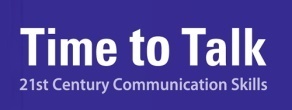 Word ListWord ListWord List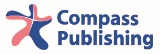 ClassClassName1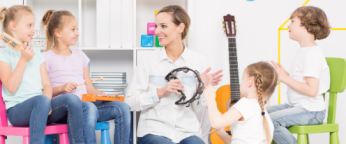 after-school activity____________5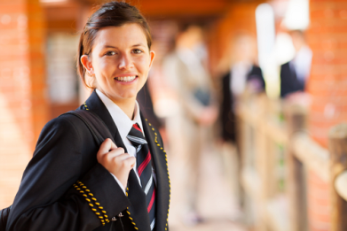 school uniform____________2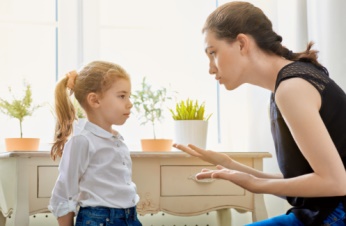 discipline____________6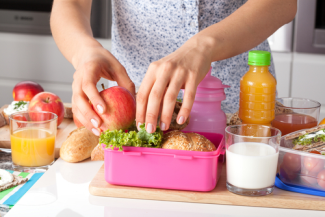 packed lunch____________3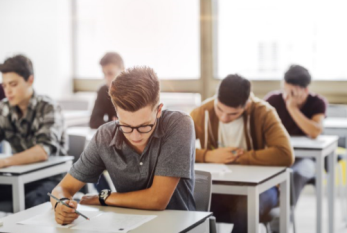 exam____________7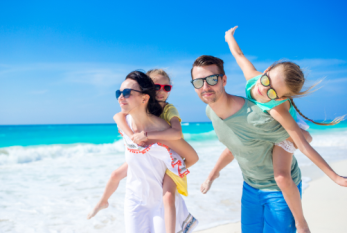 holiday____________4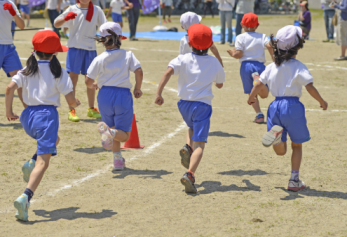 sports day____________8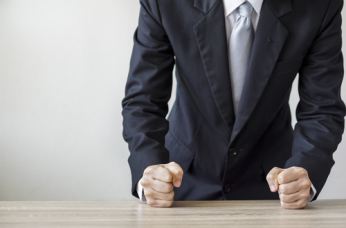 bang____________ClassNameWord List1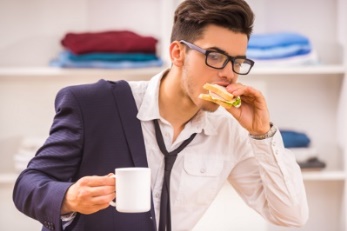 eat in a hurry____________6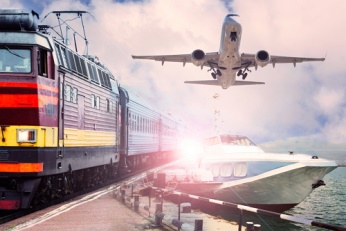 public transport____________2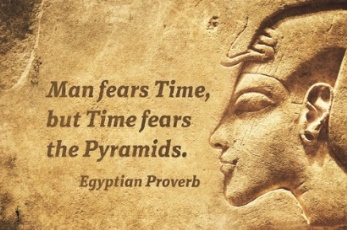 proverb____________7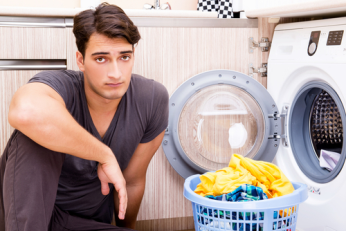 household chore____________3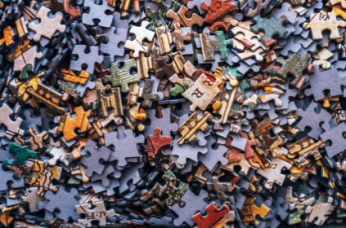 jigsaw puzzle____________8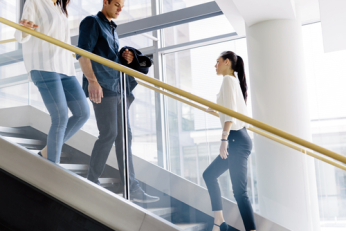 stair____________4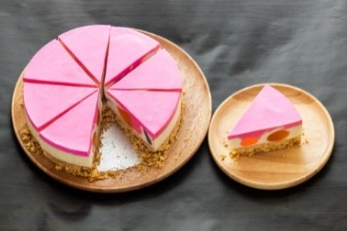 divide____________9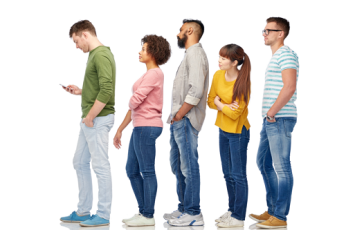 queue____________5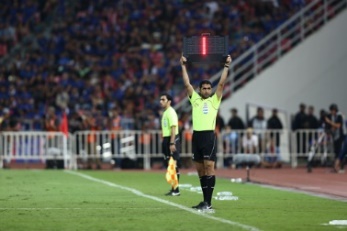 injury time____________10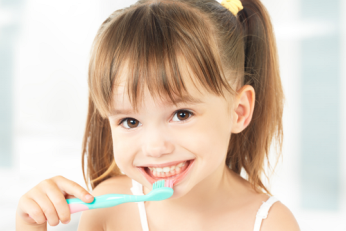 brush one's teeth____________Word ListWord ListWord ListClassClassName1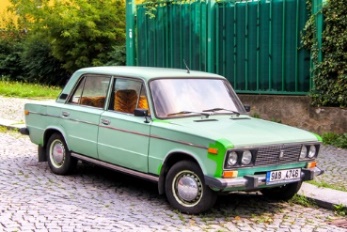 used car____________6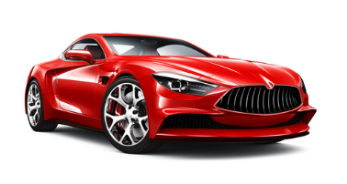 sporty car____________2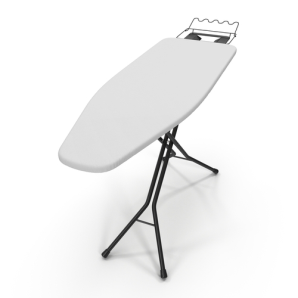 ironing board____________7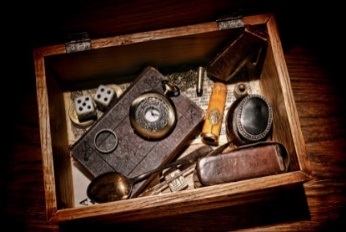 keepsakes____________3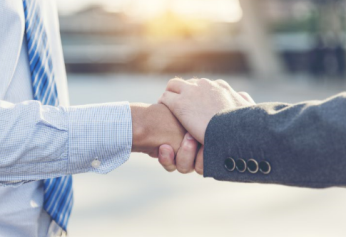 reliable____________8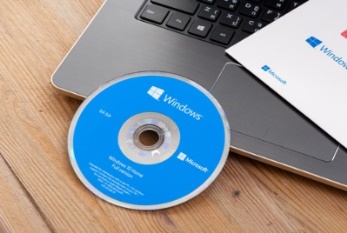 operating system____________4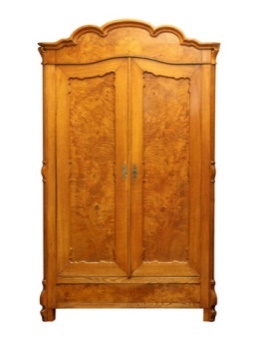 wardrobe____________9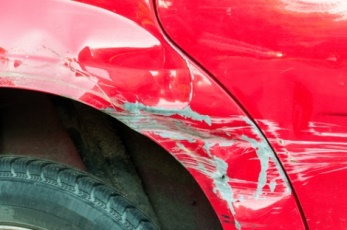 scratch____________5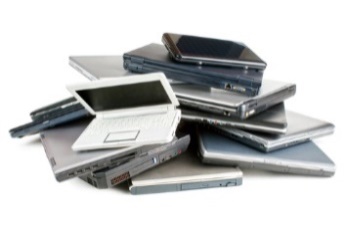 second-hand laptops____________10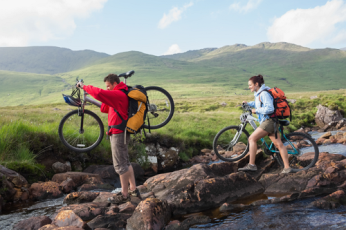 outdoor activity____________ClassNameWord List1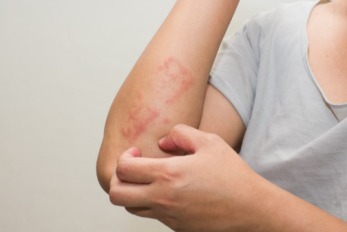 allergic____________7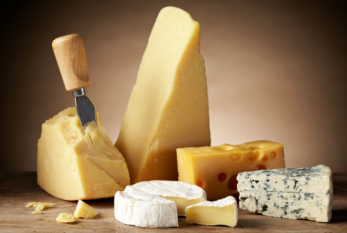 cheese____________2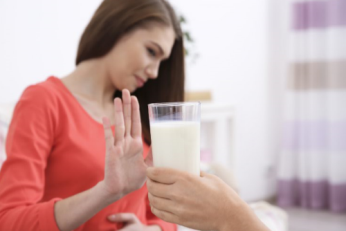 intolerant____________8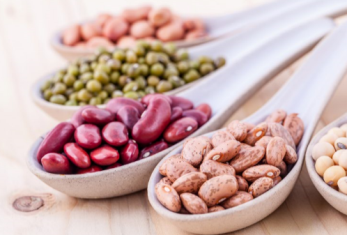 bean____________3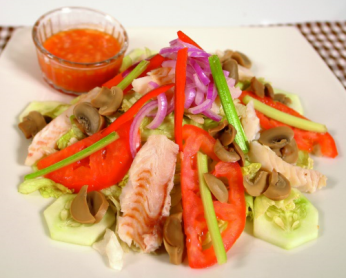 low-carbohydrate____________9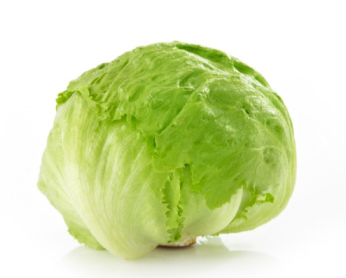 lettuce____________4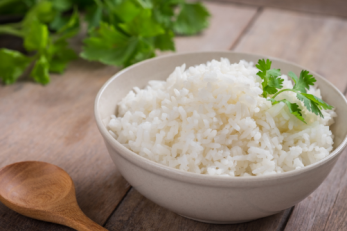 rice____________10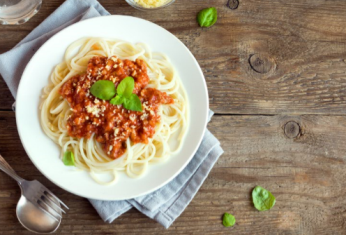 pasta____________5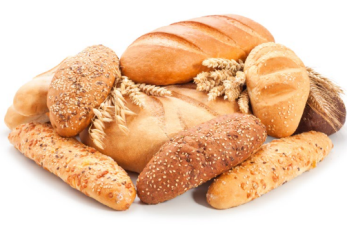 bread____________11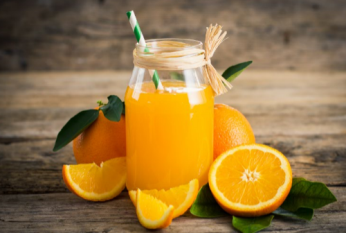 orange juice____________6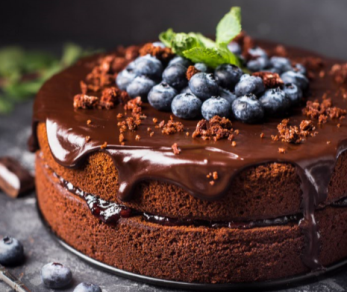 cake____________12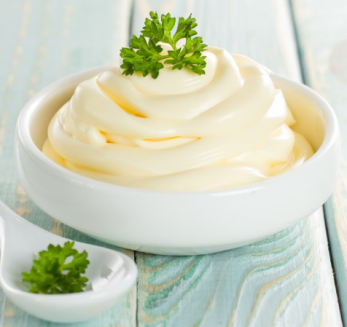 mayonnaise____________Word ListWord ListWord ListClassClassName1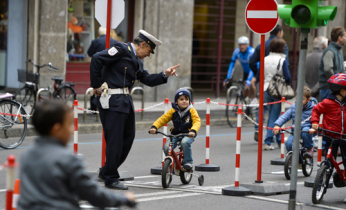 road safety____________5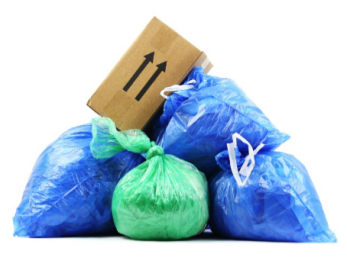 rubbish____________2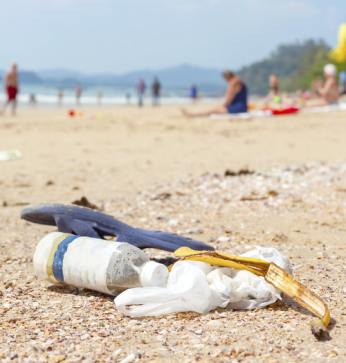 litter____________6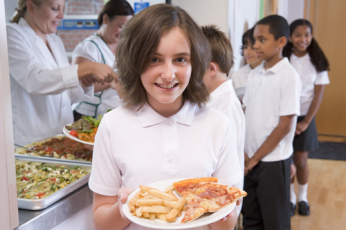 unhealthy meals in school____________3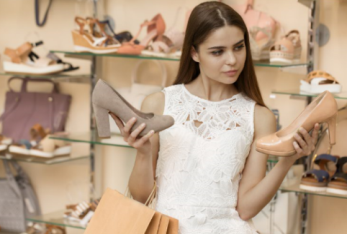 make up one’s mind____________7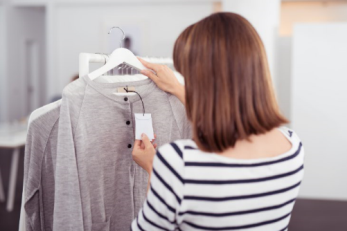 affordable____________4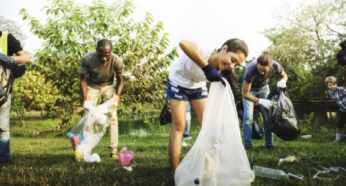 clean up____________8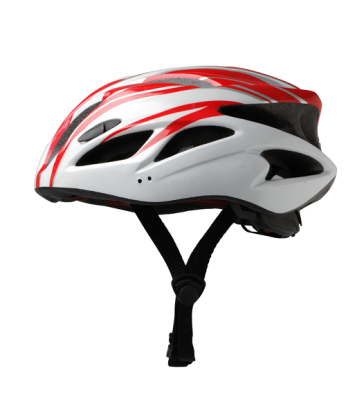 cycle helmet____________ClassNameWord List1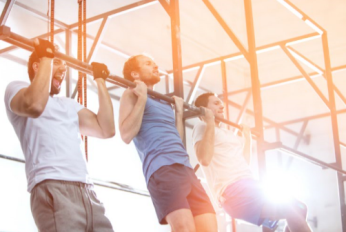 dedicated____________5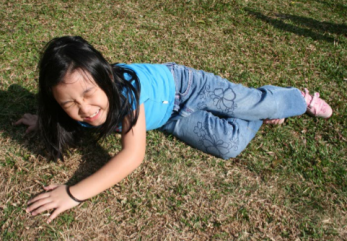 trip____________2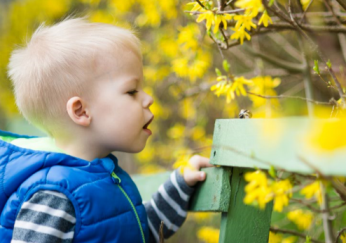 fascinated____________6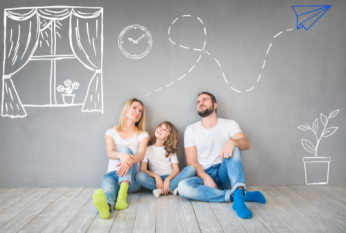 imagination____________3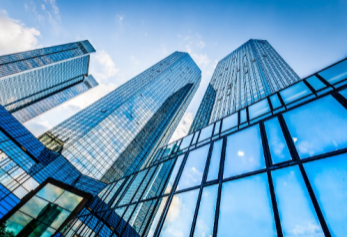 building____________7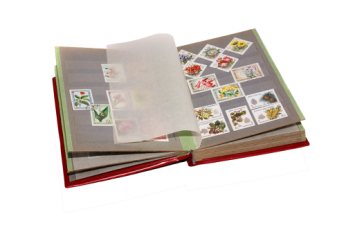 collection____________4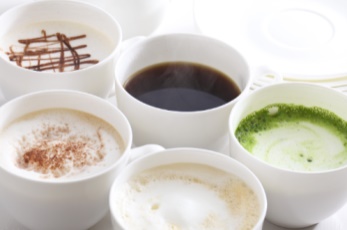 type____________8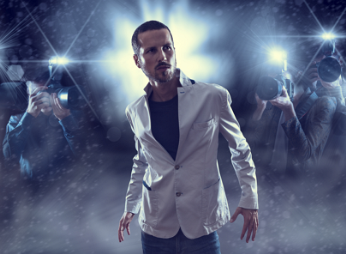 famous____________Word ListWord ListWord ListClassClassName1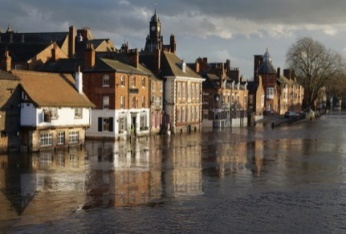 flood____________6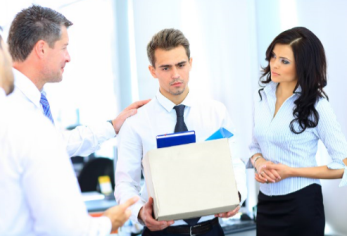 fired from a job____________2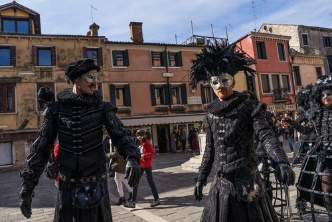 disguise____________7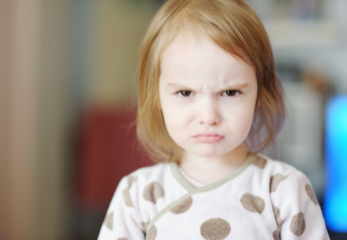 angry____________3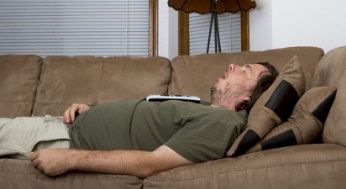 unfit____________8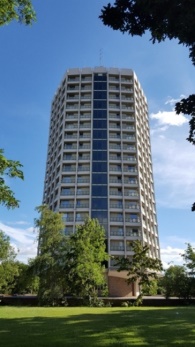 block of flats____________4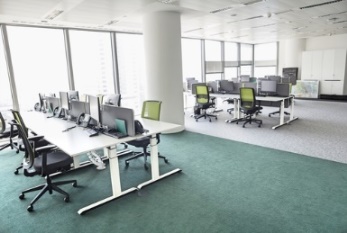 empty____________9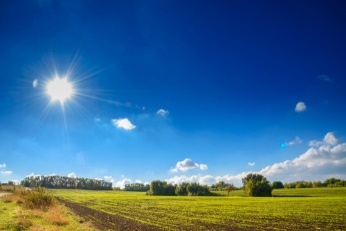 bright and sunny____________5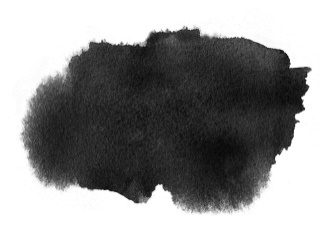 smudge____________10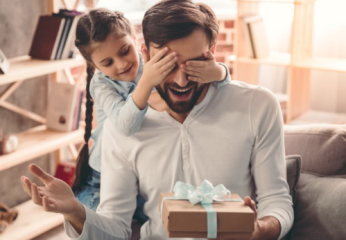 expect____________ClassNameWord List1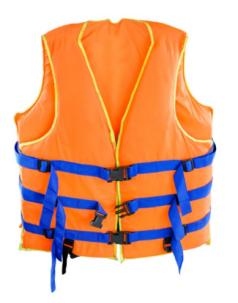 life jacket____________6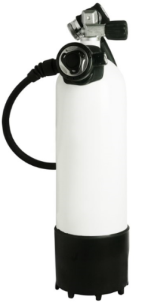 air tank____________2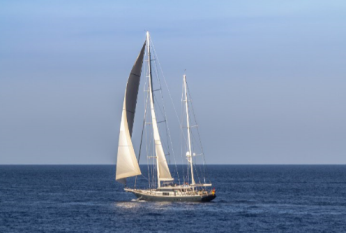 sailing boat____________7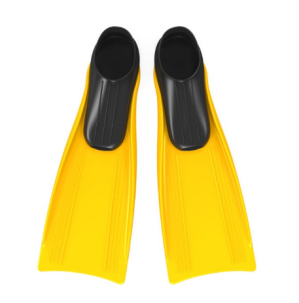 fins____________3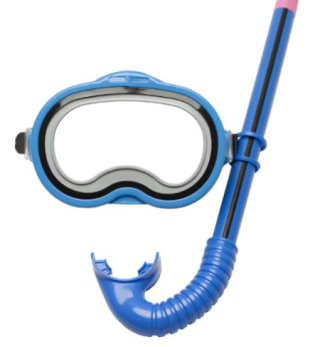 snorkel____________8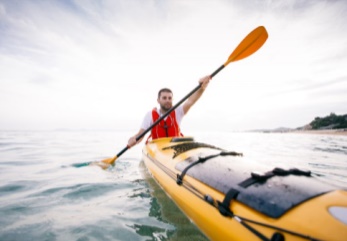 kayak____________4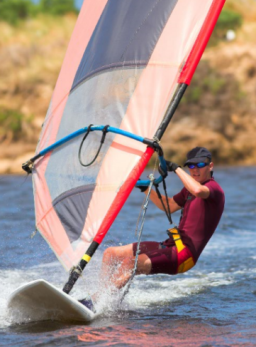 sailboard____________9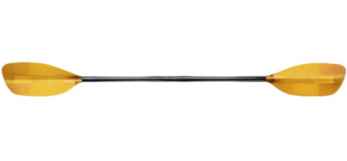 paddle____________5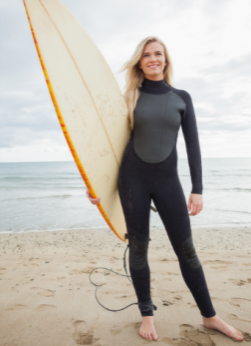 wetsuit____________10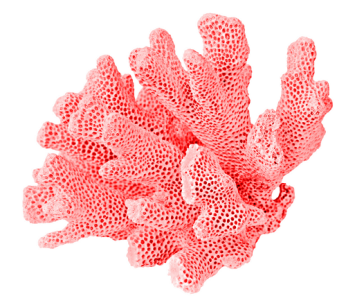 coral____________Word ListWord ListWord ListClassClassName1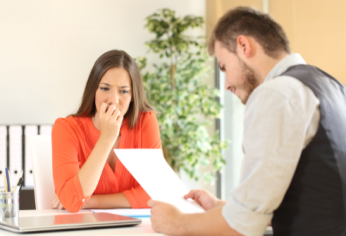 nervous____________6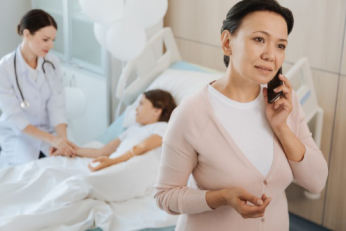 anxious____________2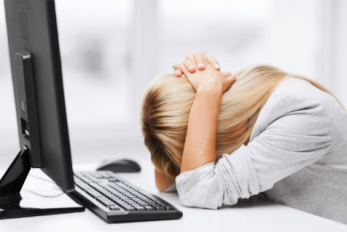 frustrated____________7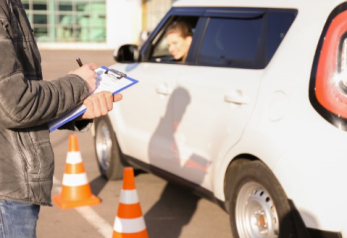 driving test____________3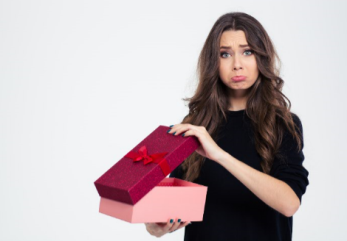 disappointed____________8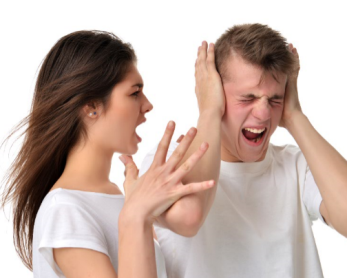 shout at____________4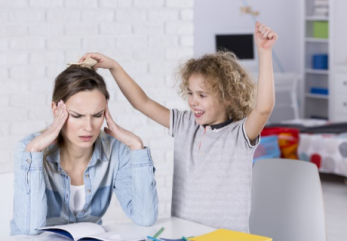 annoyed____________9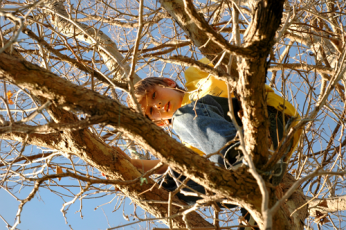 climb____________5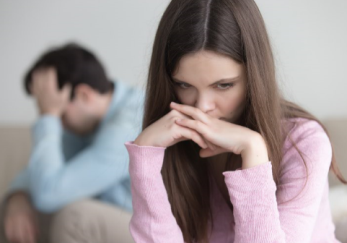 upset____________10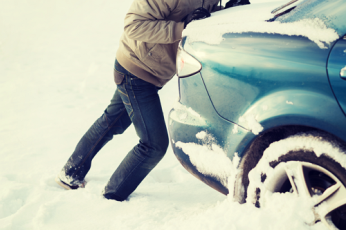 stuck____________ClassNameWord List1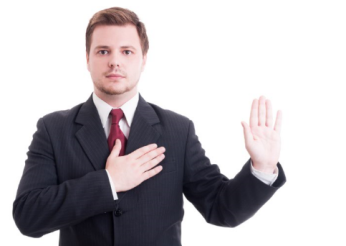 honest____________5anxious____________2reliable____________6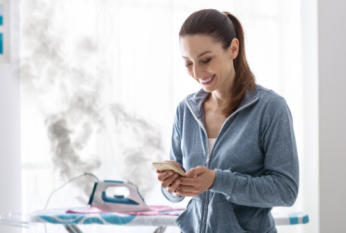 careless____________3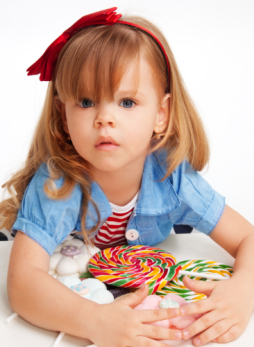 selfish____________7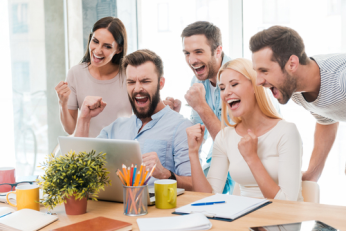 cheerful____________4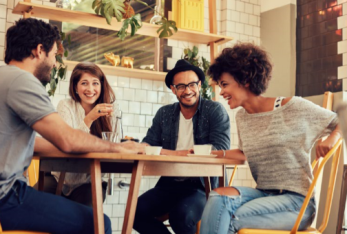 sociable____________8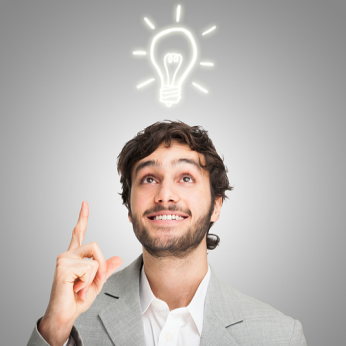 brilliant____________Word ListWord ListWord ListClassClassName1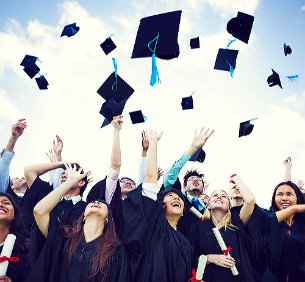 graduation ceremony____________5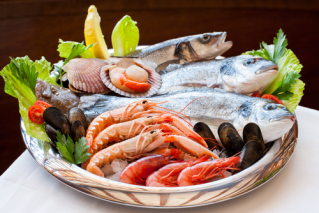 seafood____________2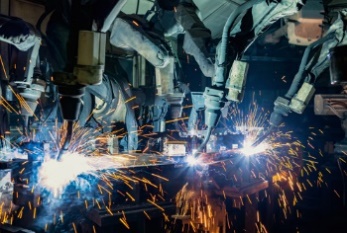 engineering____________6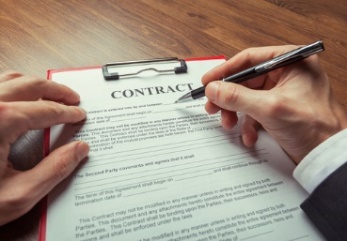 contract____________3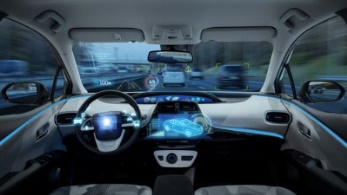 driverless car____________7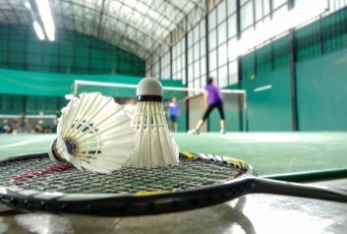 badminton____________4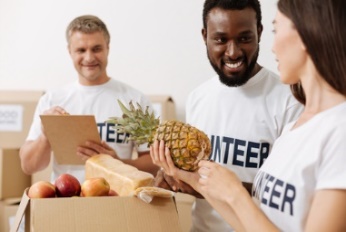 do charity work____________8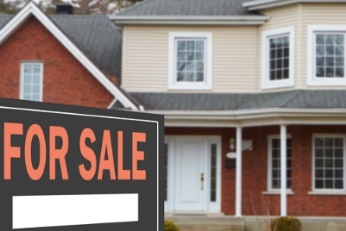 house for sale____________ClassNameWord List1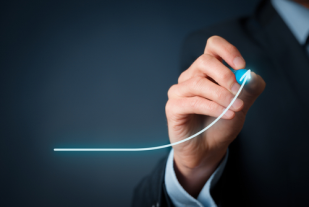 increase____________6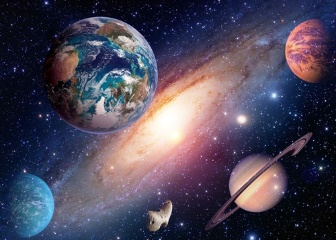 planet____________2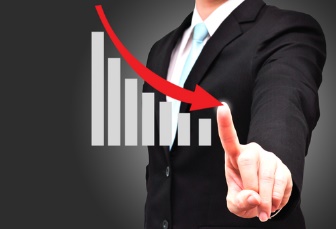 decrease____________7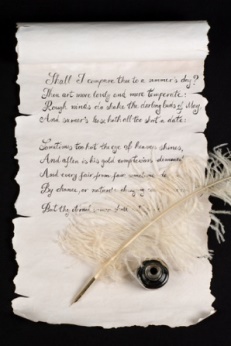 poetry____________3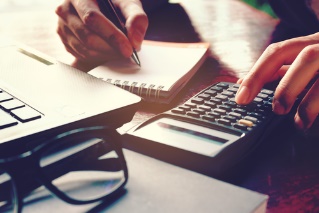 calculate____________8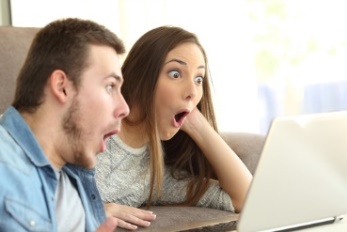 astonishing____________4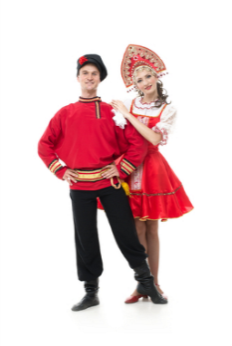 Russian____________9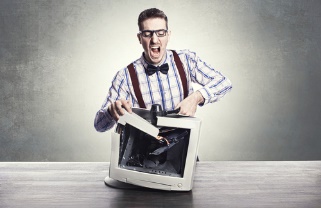 destroy____________5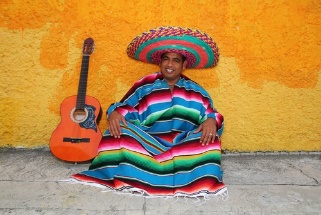 Mexican____________10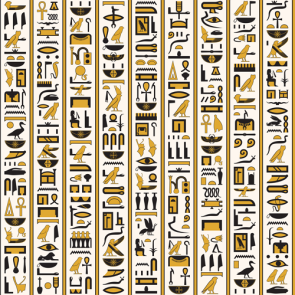 ancient Egyptian____________Word ListWord ListWord ListClassClassName1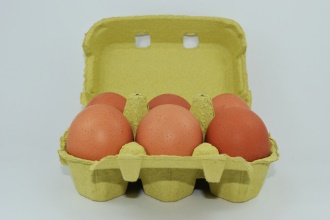 half-a-dozen eggs____________6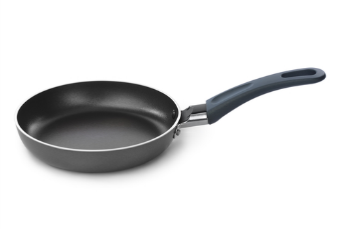 frying pan____________2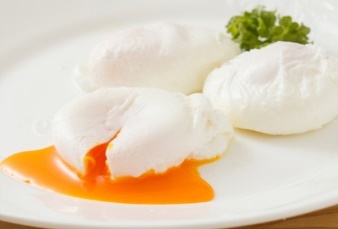 poached egg____________7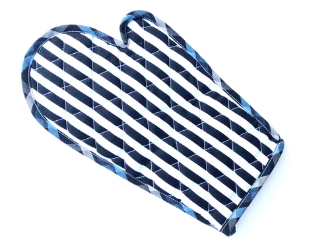 oven glove____________3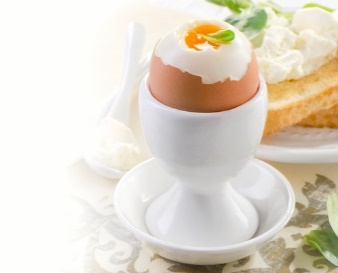 boiled egg____________8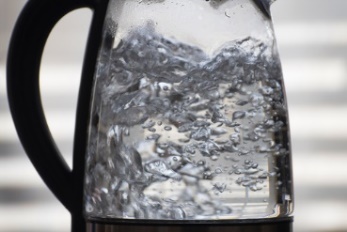 boiling water____________4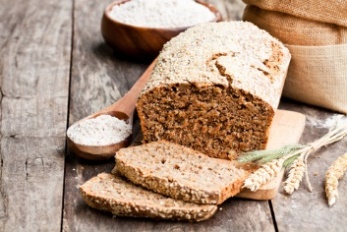 wholemeal bread____________9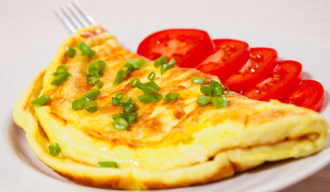 omelette____________5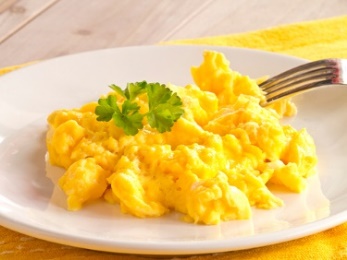 scrambled egg____________10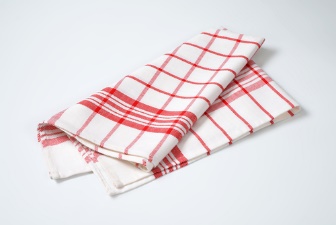 tea towel____________ClassNameWord List1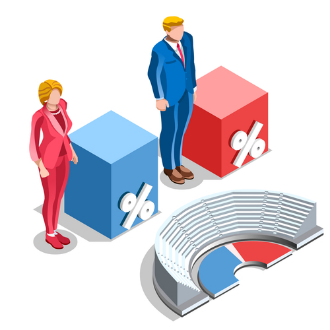 election____________6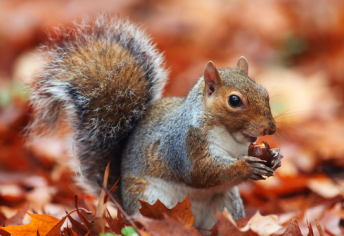 squirrel____________2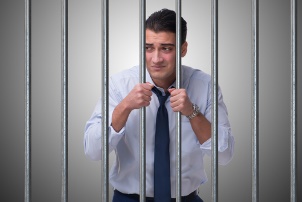 prisoner____________7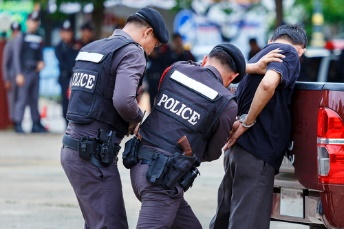 arrest____________3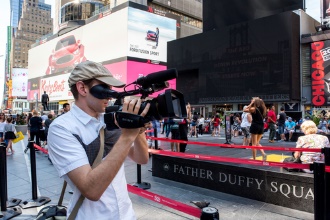 documentary____________8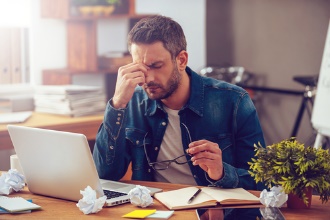 exhausted____________4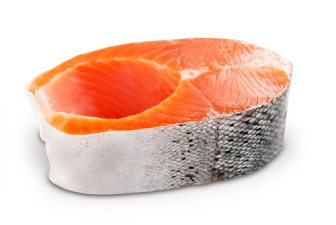 raw fish____________9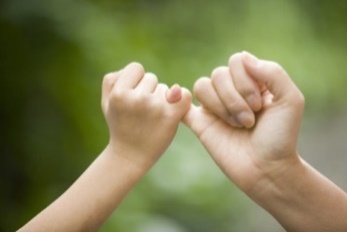 promise____________5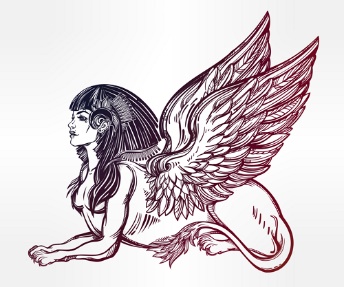 mythical____________10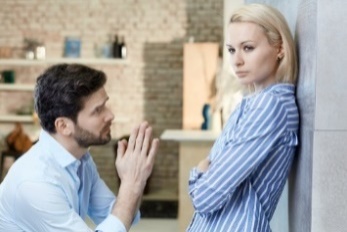 apologise____________Word ListWord ListWord ListClassClassName1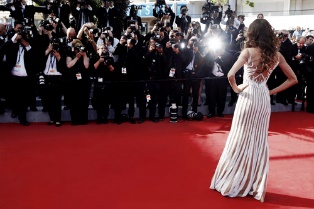 celebrity____________6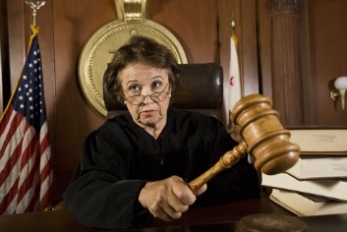 judge____________2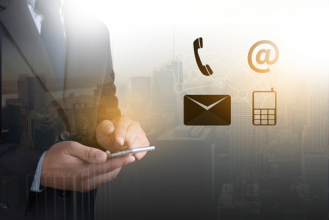 contact____________7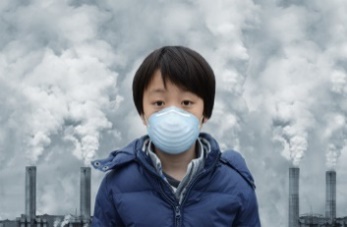 air pollution____________3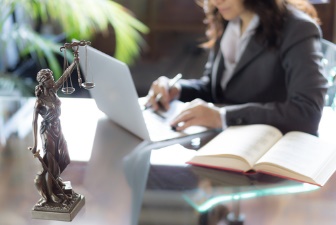 lawyer____________8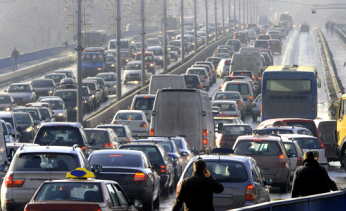 traffic____________4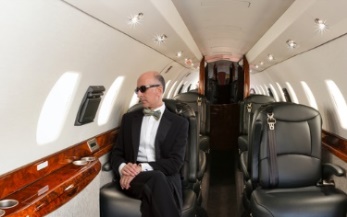 private____________9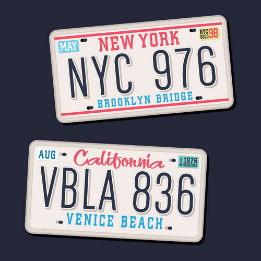 number plate____________5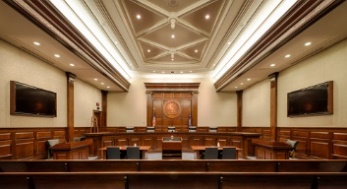 court____________10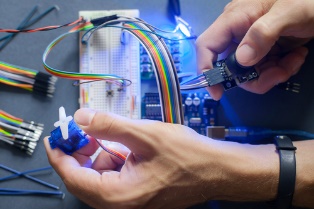 invent____________ClassNameWord List1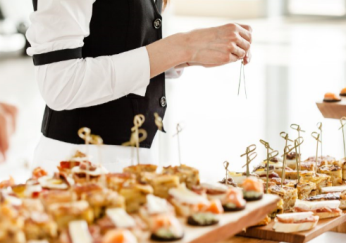 caterer____________5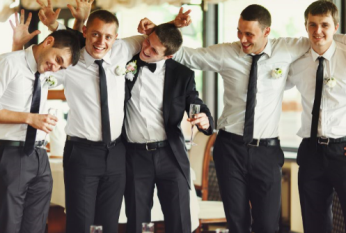 best man____________2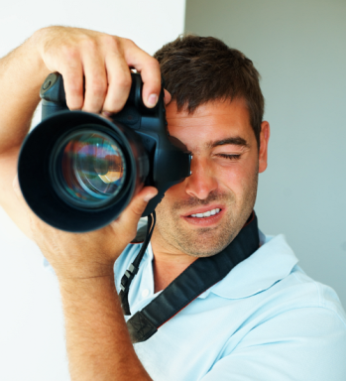 photographer____________6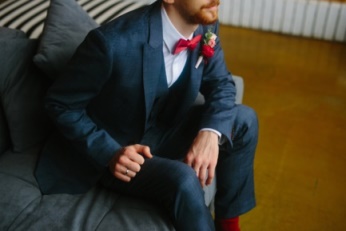 groom____________3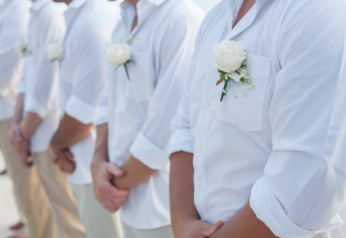 usher____________7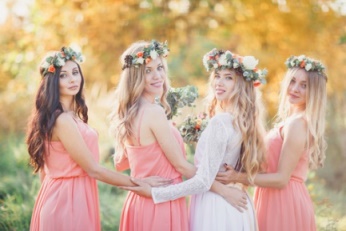 bridesmaid____________4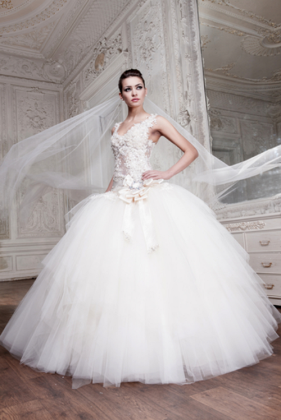 bride____________8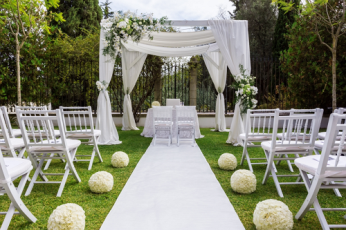 aisle____________Word ListWord ListWord ListClassClassName1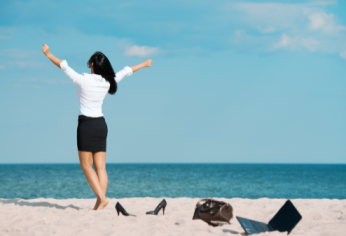 day off____________6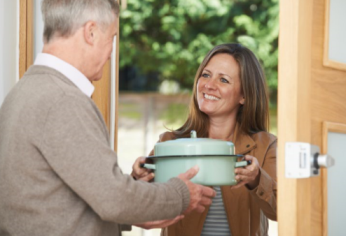 neighbour____________2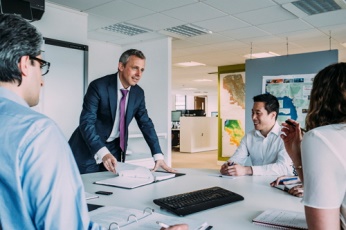 colleague____________7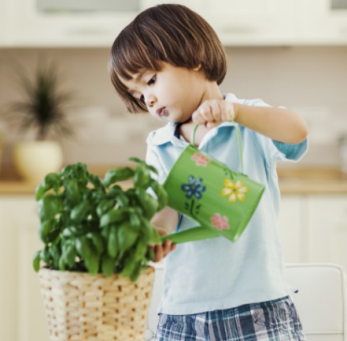 water the plants____________3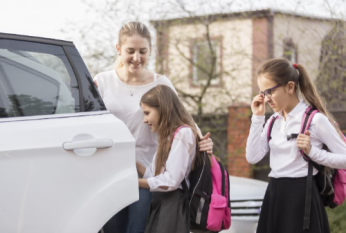 give somebody a lift____________8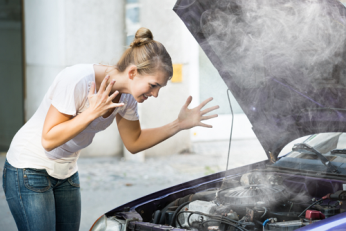 broken____________4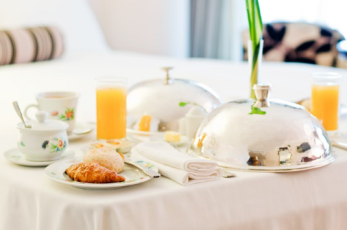 room service____________9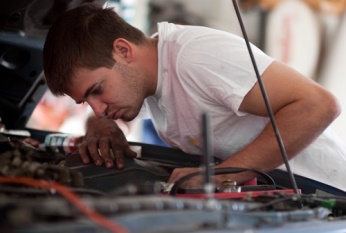 fix____________5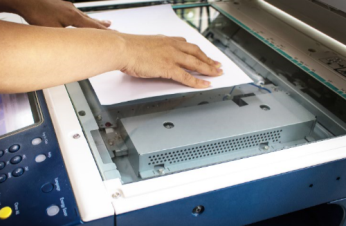 photocopier____________10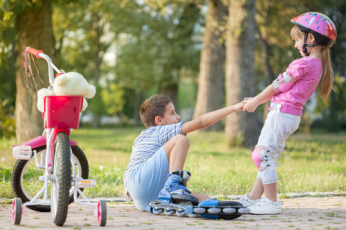 give somebody a hand____________ClassNameWord List1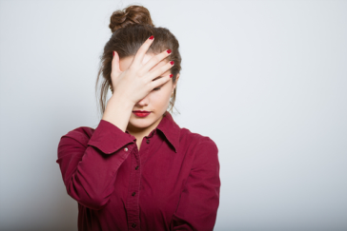 down in the dumps____________6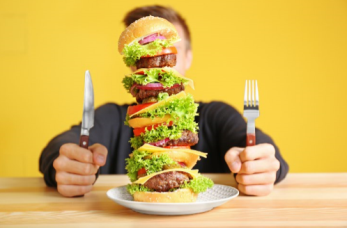 could eat a horse____________2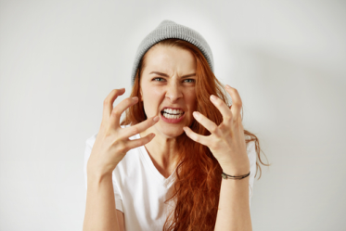 see red____________7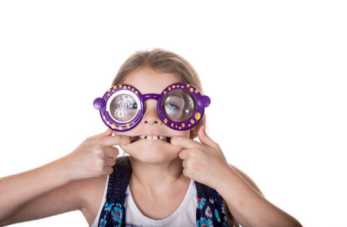 ridiculous____________3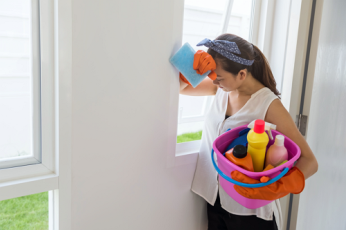 worn out____________8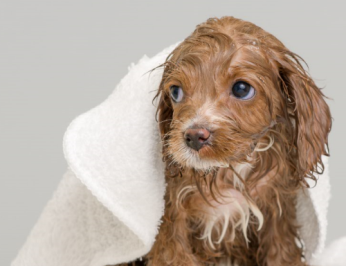 soaked____________4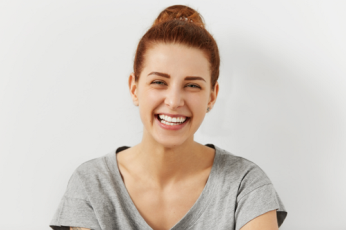 laugh one’s head off____________9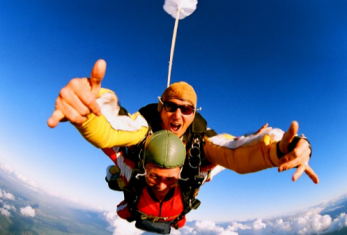 thrilled____________5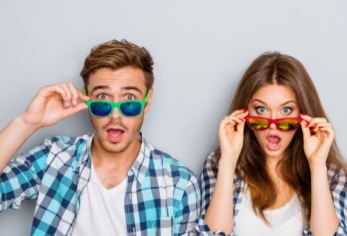 can’t believe one’s eyes____________10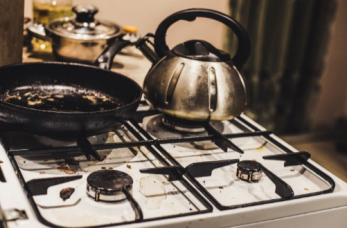 filthy____________Word ListWord ListWord ListClassClassName1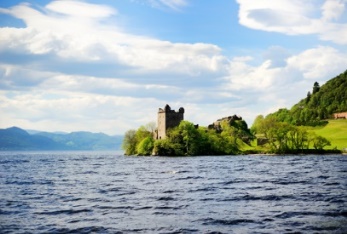 Loch Ness____________6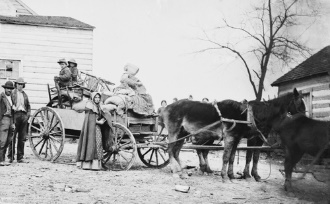 settler____________2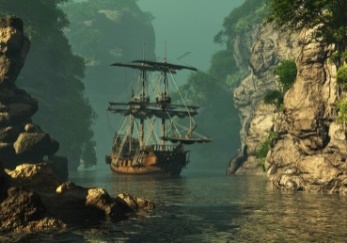 sailing ship____________7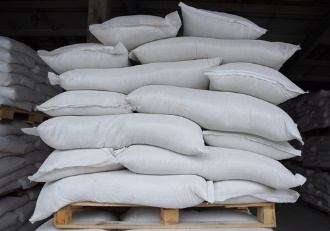 supplies____________3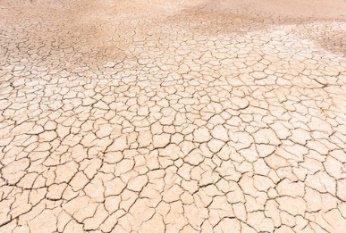 drought____________8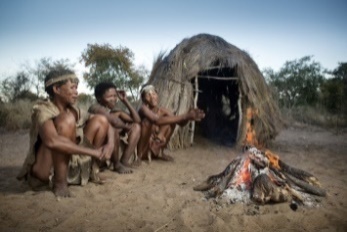 tribe____________4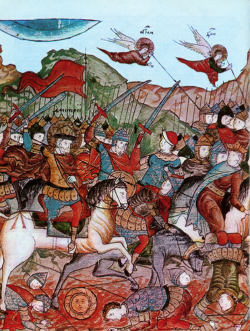 war____________9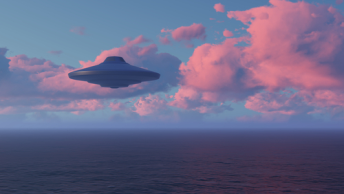 UFO____________5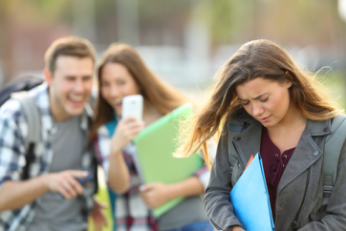 mock____________10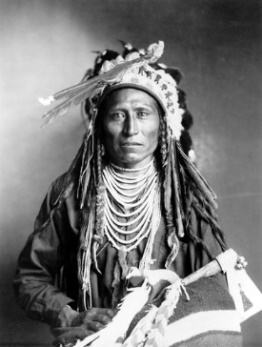 Native American____________ClassNameWord List1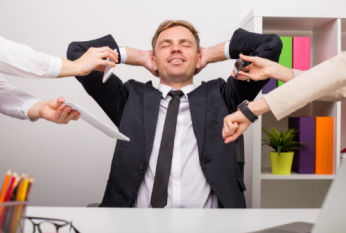 easy____________5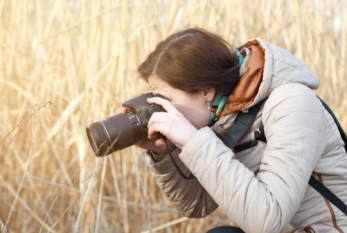 keen____________2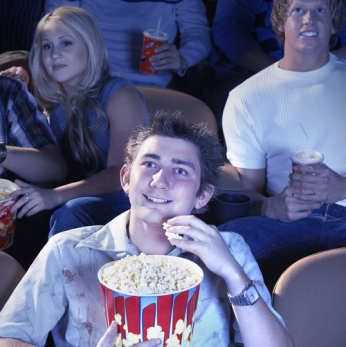 cinema____________6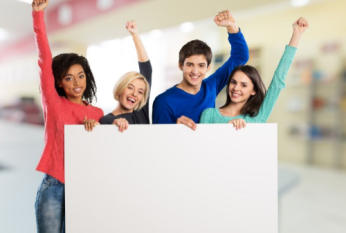 be up for____________3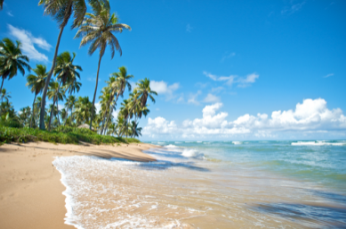 beach____________7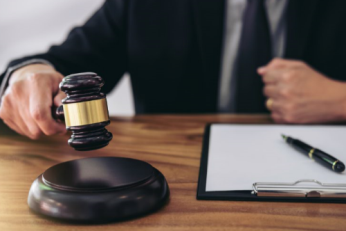 be up to____________4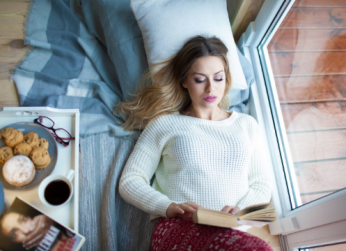 stay in____________8honest____________